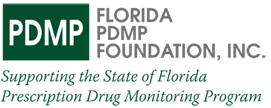 AGENDABoard of Directors Conference CallDate: 			Monday November 2, 2015Time:			6:00 p.m. – 7:00 p.m.Teleconference Information:	Dial In Number: (888) 537-7715Participants Pass Code: 66812234#Board of Directors:Dave Bowen, ChairMike Ayotte, Vice-ChairKaren Bailey, SecretaryGreg Nazareth, R. Ph., TreasurerJill Rosenthal, MD, MPH, DirectorSamir Vakil, DPM, DirectorLee Ann Brown, DO, DirectorDaniel Gesek, DMD, DirectorSally West, DirectorPaul Melton, DirectorStaff:Robert Macdonald, MS, Executive DirectorDOH:Lucy Gee, DOH Division DirectorRebecca Poston, BPHARM, MHL, E-FORCSE, Program Manager1.	Call to Order/Introductions						Mr. Bowen2.	Roll Call/Sunshine Law 							Ms. Bailey3.	Approval of Minutes: (July 31, 2015)					Attached4.	President’s Report							Mr. Bowen	5.	Treasurer’s Report:							Mr. Nazareth	A.	Financial Update	B.	Report on Investments6.	Executive Director’s Report:						Mr. MacdonaldA. 	Status: PDMP Course B.	Donor Solicitations:		(1) Corporations		(2) Law Enforcement Agencies		(3) Political Candidates C.	Board Member Re-Appointments7.	Report of Tallahassee Board Meeting/Special Event			Ms. West 8.	E-FORCSE Program Manager Report					Ms. Poston9.	Public Remarks								Mr. Bowen10.	Announcements								Mr. Bowen11.	Date of Next Meeting: TBD12.	Adjournment	